Художня культура9-11  класиІ. ВСТУПНА ЧАСТИНАГоловною метою курсу художньої культури в школі є особистісний  художньо-естетичний  розвиток учнів, формування в них світоглядних орієнтацій і компетенцій у сфері художньої культури, виховання потреби в творчій реалізації і духовному самовдосконаленні в процесі опанування цінностями української та зарубіжної культури.                          Основними завданнями курсу в школі є:- збагачення емоційно-естетичного досвіду учнів, формування культури почуттів, пробудження особистісно-позитивного ставлення до мистецьких цінностей;- опанування учнями художньо-практичних умінь та навичок, формування комплексу художніх компетенцій, що забезпечують здатність керуватися набутими знаннями та вміннями у самостійній діяльності, у процесі самоосвіти;- розуміння учнями зв’язків мистецтва з природним, соціальним і культурним середовищем життєдіяльності людини, усвідомлення власної причетності до художніх традицій свого народу з одночасним розумінням особливостей інших національних картин світу;- виховання культури міжнаціонального спілкування через вивчення художніх традицій народів різних країн.Організовуючи навчально-виховний процес на уроках художньої культури, варто використовувати різні методи, що є актуальними в системі мистецької освіти, зокрема загальні: метод розповіді та бесіди;метод наочності;ігровий метод;метод порівняння і зіставлення;метод узагальненнята спеціальні:метод художньо-педагогічної      драматургії;метод драматизації;метод «зруйнування»;метод «емоційного заряду»;метод забігання наперед і повернення до вивченого матеріалу.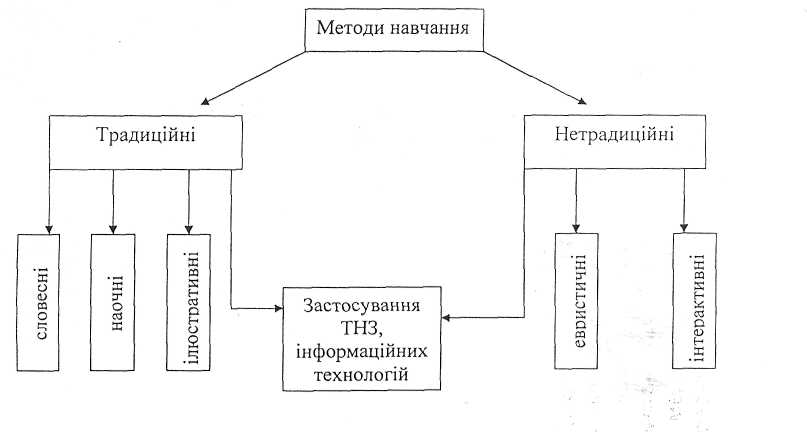 ІІ. ПРОГРАМНЕ  І НАВЧАЛЬНО-МЕТОДИЧНЕ ЗАБЕЗПЕЧЕННЯ НАВЧАЛЬНОГО ПЛАНУПрограма авторів  Л.Масол, Н.Миропольська «Художня культура» 9-11 класи (Художньо-естетичний цикл. Програми для загальноосвітніх навчальних закладів 5-11 класи. К.: Перун Ірпінь, 2005 р.)Тематична структура курсуОсобливостями організації навчально-виховного процесу є такі позиції:Розуміння мистецтва  це творчий процес співпереживання та інтерпретації, що носить активно діалогічний характер. Саме “діалог культур” дає змогу особистості не тільки прилучитися до вітчизняних і загальнолюдських цінностей, а й самовизначитися у світі культури, включитися в її творення, удосконалюючи насамперед власний духовний світ.На уроці має панувати атмосфера святковості, гармонії й доброзичливості, яка сприяла б передачі аури творів мистецтв та викрешувала б іскру емоційної позитивної енергії, яку можна отримати тільки в мистецтві.Педагог має бути комунікативно виразним, аби учні не тільки розуміли, а й позитивно сприймали як мовлення учителя, так і паралінгвістичний контекст мови (доречність жестів, міміки, зовнішній вигляд тощо) та елементарно володіли цим мистецтвом самі.Уроки „Художньої культури” мають розвивати в учнів почуття успіху від власних досягнень у царині мистецької культури, впевненості в спроможності самостійно вирішувати художні завдання.Резервний час може використовуватися на тематичне оцінювання, регіональний компонент, узагальнення розділу (теми), відвідування виставок, музеїв тощо.ІІІ. ОСНОВНІ ВМІННЯ І НАВИЧКИ, ЯКІ ПОВИННІ БУТИ СФОРМОВАНІ В УЧНІВ9 класуОрієнтовне календарно-тематичне планування“Художня культура” 9 клас (35 годин)І семестр. Мистецтво в просторі культуриІІ семестр. Основні художні образиПРОГРАМАдля загальноосвітніх навчальних закладівХУДОЖНЯ КУЛЬТУРА10-11класи Рівень стандартуУКРАЇНСЬКА ХУДОЖНЯ КУЛЬТУРА  (10 клас)     ЗАРУБІЖНА ХУДОЖНЯ КУЛЬТУРА  (11 клас)ПОЯСНЮВАЛЬНА ЗАПИСКАШкола, що є осередком національної культури, здатна сприяти як становленню національної ідентичності школярів, так і розумінню ними різноманіття сучасних культур.Розробка змісту навчальної програми з художньої культури здійснювалася відповідно до Державного стандарту базової і повної загальної середньої освіти в галузі “Естетична культура”. Мета вивчення художньої культури в загальноосвітніх навчальних закладах полягає в особистісному художньо-естетичному розвитку учнів, формуванні у них світоглядних орієнтацій і компетенцій у сфері художньої культури, вихованні потреби у творчій самореалізації та духовному самовдосконаленні в процесі опанування цінностями української та зарубіжної культурно-мистецької спадщини.Курс художньої культури покликаний вирішити такі головні завдання:збагачення емоційно-естетичного досвіду учнів, формування культури почуттів, пробудження особистісно-позитивного ставлення до мистецьких цінностей;опанування учнями художньо-практичними вміннями та навичками, формування комплексу художніх компетенцій, що забезпечують здатність керуватися набутими знаннями та вміннями у самостійній діяльності, у процесі самоосвіти;розуміння учнями зв’язків мистецтва з природним, соціальним і культурним середовищем життєдіяльності людини, усвідомлення власної причетності до художніх традицій свого народу з одночасним розумінням особливостей інших національних картин світу.виховання культури міжнаціонального спілкування через вивчення художніх традицій народів різних країн.Програма ґрунтується на принципах цілісності, наступності, системності та варіативності змісту, органічної єдності національних і загальнолюдських цінностей, діалектичної взаємодії культурологічного та антропологічного підходів (“людина в культурі  культура в людині”). Зміст програми структуровано за вертикально-горизонтальними координатами: у 10-му класі опановується українська художня культура, а в 11-му класі –– зарубіжна художня культура.Виділення української художньої культури, як окремої частини курсу (10-й клас), зумовлено необхідністю збереження національних пріоритетів освіти. Водночас, для органічного поєднання вітчизняних і загальнолюдських цінностей варто робити акцент не на тому, що роз’єднує, а на тому, що об’єднує різні культури, адже через ціннісний вплив мистецтва ефективніше відбувається і національно-патріотичне, і полікультурне виховання.В 11-му класі зміст систематизовано за видами мистецтва на матеріалах світових взірців, що не вивчались на предметах гуманітарного циклу в попередніх класах.Змістове наповнення тем передбачає формування в учнів ціннісно-смислових, загальнокультурних, навчально-пізнавальних та інформаційних компетенцій, що досягається вивченням шедеврів мистецтва різних епох і народів, а також комунікативних, творчо-діяльнісних і самоосвітніх компетенцій, що передбачає оволодіння досвідом самостійної творчої діяльності, сприймання цієї діяльності як невід’ємної частки свого життя.Орієнтовні практичні завдання до тем спрямовані на формування потреби у спілкуванні з творами мистецтва, розвиток творчих здібностей учнів та розширення їхнього внутрішнього досвіду, наповненого особистісним смислом. Учитель може їх замінювати, але не відходити від контексту теми, що вивчається.Особливостями організації навчально-виховного процесу є такі позиції: Розуміння мистецтва  це творчий процес співпереживання та інтерпретації, що носить активно діалогічний характер. Саме “діалог культур” дає змогу особистості не тільки прилучитися до вітчизняних і загальнолюдських цінностей, а й самовизначитися у світі культури, включитися в її творення, удосконалюючи насамперед власний духовний світ.На уроці має панувати атмосфера святковості, гармонії й доброзичливості, яка сприяла б передачі аури творів мистецтв та викрешувала б іскру емоційної позитивної енергії, яку можна отримати тільки в мистецтві.Педагог має бути комунікативно виразним, аби учні не тільки розуміли, а й позитивно сприймали як мовлення учителя, так і паралінгвістичний контекст мови (доречність жестів, міміки, зовнішній вигляд тощо) та елементарно володіли цим мистецтвом самі.Уроки художньої культури  мають розвивати в учнів почуття успіху від власних досягнень у царині мистецької культури, впевненості в спроможності самостійно вирішувати художні завдання.Резервний час може використовуватися на тематичне оцінювання, регіональний компонент, узагальнення розділу (теми), відвідування виставок, музеїв тощо.ІІІ. ОСНОВНІ ВМІННЯ І НАВИЧКИ, ЯКІ ПОВИННІ БУТИ СФОРМОВАНІ В УЧНІВ 10 класуУКРАЇНСЬКА ХУДОЖНЯ КУЛЬТУРА10 клас(17 год. (0,5 год. на тиждень), 1 год.  резервний час)ЗАРУБІЖНА ХУДОЖНЯ КУЛЬТУРА11 клас  (17 год. (0,5 год. на тиждень ), 1 год. –– резервний час)Календарно-тематичне планування змісту уроків української художньої культури 10 класКалендарно-тематичне планування з художньої культури 11класТематикаКількість годинХудожня культура-9 клас35 годин, 1 година на тиждень, із них 4 години – резервний часРозділ І. Мистецтво в просторі культури16  год.Тема 1. Види і мова мистецтв.Тема 2. Візуальні мистецтва.Тема3.  Жанрова палітра музичного мистецтва.Тема 4. Театр як синтез мистецтв.Тема 5. Екрані мистецтва.Тема 6. Поліхудожній образ світу.Узагальнення 1 год.4 год.3 год.2 год.3 год.1 год.  2 год.Розділ ІІ. Основи художньої культури19  год.Тема 1. Художня культура як духовне явище.Тема 2. Художня культура і світ людини.Тема 3. Художні напрями та стилі.Тема 4. Художня культура і середовище.Тема 5. Художня культура рідного краю.Тема 6. Полікультурний образ світу.Узагальнення2 год.2 год.6 год.2 год.3 год.2 год.2 год.Художня культура- 10 клас17,5 годин -  0,5 години на тижденьТема1.Художня культура України від найдавніших часів до кінця ХVІ ст.3 год.Тема 2. Художня культура ХVІІ – ХVІІІ ст. 3 год. Тема 3. Українська художня культура ХІХ ст.4 год. Тема 4. Українська художня культура ХХ ст.6 год. Узагальнення1,5 год. Художня культура- 11 клас17,5 годин -  0,5 години на тижденьРозділ І. Візуальні мистецтва 9 год.Тема 1. Архітектура світуТема 2. Скульптура – гімн людині (1год.) 1год.Державні вимоги до рівня загальноосвітньої підготовки учнівРозділ І. Мистецтво в просторі культуриУчень називає найвидатніших митців світу та їхні твори;розпізнає види та жанри мистецтва; описує засоби художньо-образного відображення духовного світу людини в різних видах мистецтва;характеризує  художньо-образний зміст творів; основні художньо-мовні засоби мистецтва (візуального, музичного, хореографічного, театрального, екранних);пояснює роль мистецтва у житті , зміст понять (у межах програми);формулює власні враження, отримані під час спілкування з мистецтвом;порівнює художні засоби візуального, музичного, хореографічного, театрального мистецтва, кіномистецтва;аналізує та інтерпретує художні твори за змістом та мовними засобами;оцінює значущість різновидів мистецтва для сучасної людини;аргументує оцінні судження щодо ролі мистецтва у власному житті;використовує спеціальну мистецьку термінологію, набуті знання у процесі художньо-творчої самореалізації;показує на карті пам’ятні місця рідного краю, пов’язані з розвитком мистецтва і культури;уміє толерантно вести дискусію з питань мистецтва (візуального, музичного, хореографічного, театрального, кіномистецтва);знаходити інформацію для збагачення знань із різних видів мистецтва, для художньої самоосвітиРозділ ІІ. Основи художньої культури Учень називає основні художні стилі і напрями;розпізнає  зразки народної і професійної , світської і сакральної художньої культури (у межах програми);спостерігає за особливостями розвитку художньої культури рідного краю;характеризує особливості художніх стилів і напрямків;пояснює значення художньої культури в розвитку людства, сенс понять «діалог культур», «духовна культура», «масова культура», «полікультурний»;наводить приклади взаємодії народної і професійної художньої культури;формулює власні враження , отримані під час спілкування з шедеврами української та зарубіжної художньої культури, зразками мистецтва рідного краю;порівнює твори різних національних і авторських стилів, фольклор народів світу;класифікує твори мистецтва за художніми напрямами;аналізує та інтерпретує художній зміст творів мистецтва;оцінює значущість мистецтва в діалозі культур; роль ЗМІ у поширенні мистецьких цінностей;аргументує оцінні судження щодо ролі художньої спадщини в житті людини та суспільства;використовує спеціальну термінологію, набуті знання у процесі художньо-творчої діяльності;показує  на карті місцезнаходження найвизначніших пам’яток української та зарубіжної художньої культури;уміє толерантно вести дискусію, знаходити джерела для художньої освітиЗагальна кількість годинКількість годин на тижденьКількість контрольних робітКількість тематичних оцінюваньДати контрольних робітІ семестр16122ІІ  семестр19122усього3544№ДатаТема урокуПеревірка знаньЗасвоєння нового матеріалуОрієнтовне практичне завданняТвори, що інтегрують навчальний процесДомашнє  завдання1.Введення в тему. Види і мова мистецтваВиди мистецтв та специфіка їх художньо образної мови. Просторові, часові та просторово-часові (синтетичні) види мистецтва. Поняття образ у мистецтві. Мистецтво – основа художньої культуриСтворення плану чи кросворду “Види мистецтва” (робота в групах)Образотворчі та музичні шедеври світової класикиСкласти схему “Види мистецтва” (індивідуальна робота)2.Візуальні мистецтваІндивідуальне письмове опитування на картках;Презентація схем “Види мистецтва”Архітектура. Види, художні засоби. Скульптура. Об`ємно-просторова пластична мова (кругла скульптура, рельєф)Замальовки фрагментів архітектурних споруд. Ліплення скульптур малих формМузичні твори; А.Вівальді. “Пори року”, Й.-С.Бах. “Браденбургзький концерт №2Створити на вибір скульптуру малих форм із пластиліну зразка народної іграшки (костюму) (індивідуальна робота)3.Візуальні мистецтваОформлення виставки поробок;Опитування в парах “Види архітектури та скульптуриЖивопис. Художні засоби. Основи кольорознавства. Види і жанри живопису.Графіка. Художні засоби, види графікиВиконання графічних та живописних робіт в різних жанрах (індивідуальна робота)Мультимедійні слайди, відеозапис “У музеях Італії”Виконати проект (малюнок) декоративне панно. Підготувати живописні твори до виставки (робота в групах)4.Візуальні мистецтваХудожній вернісаж “Живопис та графіка” (оформлення).Конкурс на кращий проект панноДекоративно-ужиткове мистецтво: різновиди українських костюмів. Костюми народів світуАплікація із тканини або створення моделі стилізованого українського одягуУкраїнські народні пісні в обробці М.Леонтовича. Фотоальбом “Український костюм”Продовжити колективну роботу над панно. Скласти запитання-картки5.Узагальнюючий урок з теми “Візуальні мистецтва”Опитування в парах.Самостійна письмова робота по варіантахХудожня фотографія. Комп`ютерна графікаРобота з мультимедійними засобами,перегляд фото або створення комп`ютерного графічного малюнкуМультимедійні слайдиПідготувати до здачі панно. Скласти таблиці “Візуальні мистецтва”6.Жанрова палітра музичного мистецтваВиставка панно.Повторення музичних жанрів (фронтальне усне опитування)Музичні жанри і форми.Вокальна, інструментальна, театральна музикаСпів пісень (за вибором), інтерпретація прослуханих музичних творів,Визначення образного змісту, жанру, формиПортрети діячів музичного мистецтваПідготувати схему-таблицю “Жанри і форми музики”7.Жанрова палітра музичного мистецтваФормальне опитуванняНапрями масових жанрів: джаз, диско, поп, рок тощоПорівняння звучання інструментів різних народів світуКартки із зображенням музичних інструментів або комп`ютерна презентація “Музичні інструмент-ти”.Відеозапис виступів гуртів естрадиПідготовка до контрольної роботи, повторення матеріалу8.Узагальнення матеріалуПисьмова контрольна робота9.Театр як синтез мистецтвІнтерв`ю та коментарі “Що таке театр?”Основні елементи художньо-образної мови театрального мистецтваРобота в групах: створення театральної афіші або костюмів (ескізу) театральних героїв обраного спектаклюПерегляд фотоальбому  “Театри світу”, музичні твори: опери Д.ВердіПідготовка проекту, підготувати буклет (плакат) “Театральні професії”10.Театр як синтез мистецтвРольова гра “Театральні професії”Театральні професії. Хореографія – вид сценічного мистецтваІндивідуальна робота: створення ескізу ляльок до театральної вистави або створення театральних масок (грецька, японська, африканська)Відеоперегляд  балету чи спектаклю. Музичні твори до театральних вистав (за вибором)Виготовлення ляльок для театральної вистави11.Екранні мистецтваМозковий штурм “Що таке кіно?”Екранні мистецтва: кіно, відео, ТV як мистецтво і засіб комунікаціїПерегляд фрагментів кіно, створення каталогу “Улюблені ТV- програми”Відео альбоми “Видатні режисери”Переглянути кіно і визначити види. Підготовка доповіді “Видатні режисери”12.Екранні мистецтваДоповіді “Видатні режисери”Художні засоби кінематографу. Видатні режисери світового кіноСкладання відео ряду “Режисери кіно”, перегляд фрагментів фільмуПортрети видатних режисерівСкласти каталог “Улюблені фільми”. Альбом “Зірки кіно” (групова робота)13.Екранні мистецтваПрезентація каталогів “Мої улюблені фільми”.Презентація альбомів “Зірки кіно”Види кіно: ігрове, анімаційне, документальне. Жанри кінематографу. ВідеокліпПерегляд фрагментів кіно, визначення видівПортрети видатних акторів світового кіноПідготувати тестові завдання для самостійної роботи14.Поліхудожній образ світуСамооцінка знань у формі тестуванняВиконання тестових завданьТаблиці, схеми з темиПідготовка до контрольної роботи15.Узагальнення вивченого  матеріалуКонтрольний урок. Залік (усний або письмовий) з теми “Мистецтво в просторі культури1.Художня культура як духовне явищеМозковий штурм “Що таке культура і її роль в суспільстві”Культура  і її роль в суспільстві. Збереження національної спадщиниСкладання схемиЕнциклопедії, довідникиНаписання міні-твору “Культура та її роль в житті людини”2.Художня культура як духовне явищеОпитування в парахХудожня культура, народна і професійна взаємодія, духовна і світська культураПорівняння зразків народної і професійної художньої культури (індивідуальна, групова робота)Довідникова додаткова літератураПідготовка тестових завдань до самоопитування3.Художня культура і світ людиниТестові завдання.Самоопитування.“10 запитань” класуКультура і людина в сучасному світі відображення емоцій, почуттів, думок і мрій людини у цінностях художньої культуриМіні-твір “світ емоцій і думок”Енциклопедії, репродукції портретів людей різних епохПідготувати картки до опитування4.Художня культура і світ людиниІндивідуальне опитування по картках.Завдання “Знайди помилку в тексті” (колективна робота)Художня культура як засіб самопізнання і творчої самореалізаціїСкласти реалістичну чи абстрактну композицію “сучасна культура”Альбом “Сучасна культура”Скласти композицію вернісажу5.Художні напрями і стиліОформлення вернісажу.Опитування в парах.Написання міні-творуПеріодизація розвитку художньої культури. Поняття: “Стиль епох”, “Національний стиль”, “Індивідуальний стиль митця”Порівняти архітектурні пам`ятники світуСхема “Стилі”Підготувати доповіді. Скласти схему-таблицю “Стилі”6.Художні напрями і стиліСамостійна практична письмова роботаВеликі європейські стилі: античність, готикаСтворення графічної і живописної композиції “Петриківка” (робота у групах)Енциклопедії, таблиця-схема, виставка робіт у народному стиліПідготовка проекту за темами: “Ренесанс”, “Бароко”, “Класицизм”7.Художні напрями і стиліЗахист індивідуальних та колективних проектівСтилі: ренесанс, бароко, класицизмПорівняння технік, відеоперегляд, демонстрація альбомуШедеври образотворчого мистецтваПідготувати тести до теми8.Художні напрями і стиліФронтальне опитування.Тестові завдання до темиСтилі: романтизм, реалізм, імпресіонізмПерегляд і порівняння графічних і живописних робітРобота з Internet, портрети видатних митцівПідготувати альбоми (у групі) “Романтизм”, “Реалізм”, “Сюрреалізм”9.Художні напрями і стиліПрезентація альбомів.Написання міні-творуХудожні напрями ХХ ст.Особливості культури Заходу і СходуСтворення таблиці “Стилі”Довідник-енциклопедіяПідготовка до контрольної роботи10.Художні напрями і стиліСамостійна письмова роботаКонтрольний урок11.Художня культура  і середовищеМозковий штурм “Форми збереження спадщини”Форми збереження культурної спадщини (бібліотеки, музеї, театри, галереї)Аналіз мистецьких передач (дискусія). Запис критичних відгуківФотоілюстрації відомих бібліотек, музеїв, театрів світуПідготовка проектів “Музеї світу”12.Художня культура  і середовищеЗахист проектівПровідні музеї світу. Дизайн і реклама. Роль ЗМІ у поширенні мистецьких цінностейВиготовлення проекту реклами промисловостіБуклети, реклами, відео-передачіМіні-твір “Мій улюблений музей”13.Художня культура рідного краюЧитання кращих міні-творів.Усне опитуванняПам`ятки культури і мистецтва рідного краю. Культурно-мистецькі закладиВиконання композиції “Вулиця, якою я йду до школи”Музеї міста.  ФоторепортажЗапис фольклору (у групах) в експедиції14.Художня культура рідного краюПерегляд композицій “Вулиця, якою я йду до школи”.Тестові завданняПам`ятні місця краю. Регіональні центри народних промислів і ремеселСтворення зразка декоративно-ужиткового мистецтва з урахуванням традицій (у групах)Фото регіональних музеївПідготовка альбому “Моя музикальна родина”, “Пісні мої”15.Художня культура рідного краюПрезентація альбомів.Фронтальне опитуванняЕтнорегіональний фольклор (музикально-танцювальний)Експедиція “Пісні наших родин”Запис народних  пісень (у виконанні народних колективів області)Скласти кросворду “Культура рідного краю”16.Поліхудожній  образ світуПоняття “Художня картина світу”. Художній образ світуЗ`ясувати особливості музично-танцювального фольклоруПісні народів світу. Відеозапис танцівПідготувати тези до теми17.Поліхудожній  образ світуПолі культурність суспільної сучасної добиПорівняння національних костюмів. Складання картиКарта регіонів України. Народні пісні різних регіонівПовторити тези18.Узагальнення темиСамостійна робота. Тести. Фронтальне опитуванняПовторення матеріалу за рікЗахист індивідуальних проектівСхеми19.Підсумковий урокЗалікПідведення підсумків навчання, досягнення учнівДержавні вимоги до рівня загальноосвітньої підготовки учнівІ семестрУчень (учениця) називає основні періоди розвитку художньої культури України;розпізнає твори видатних діячів вітчизняної культури (в межах програми);спостерігає за розвитком української художньої культури минулого і сучасності;описує факти і явища художньої культури України;характеризує національну специфіку українського мистецтва; пояснює роль вітчизняної художньої культури в становленні і розвитку української держави;наводить приклади історико-культурних пам’яток України;формулює власні враження, отримані під час спілкування з шедеврами українського мистецтва;порівнює українську художню культуру минулого і сучасності;класифікує складові української художньої культури;аналізує та інтерпретує художній зміст творів українського мистецтва;оцінює значущість українського мистецтва в розвитку національної культури; обґрунтовує оцінні судження щодо творів українського мистецтва минулого;аргументує судження щодо значущості української культури у власному житті;використовує спеціальну термінологію, набуті знання у процесі художньо-творчої самореалізації; показує на карті місцезнаходження культурно-історичних пам’яток України; уміє вести дискусію з питань української художньої культури, самостійно знаходити джерела для збагачення знань з української культури.ІІ семестрУчень (учениця) називає найвидатніших представників української художньої культури  народної і професійної;розпізнає твори видатних діячів вітчизняної культури (в межах програми);спостерігає за особливостями розвитку української художньої культури в різні історичні періоди на прикладі конкретних мистецьких явищ;описує діяльність представників класичної української культури, митців української діаспори; характеризує національну специфіку українського мистецтва; пояснює тенденції розвитку української художньої культури минулого і сучасності; наводить приклади художніх музеїв і театрів, провідних мистецьких колективів України;формулює власне ставлення до української культури;порівнює зразки творів різних видів мистецтва, факти та явища української художньої культури;класифікує види і жанри українського мистецтва;аналізує та інтерпретує зміст та художньо-мовні особливості творів українського мистецтва;оцінює роль українського народного і професійного мистецтва в розвитку національної культури; обґрунтовує оцінні судження щодо зразків українського мистецтва; аргументує судження щодо значущості української художньої спадщини в житті суспільства, у власній життєдіяльності;використовує спеціальну термінологію, знання з української художньої культури у процесі самоосвіти; показує на карті центри українських народних ремесел міста, які стали центрами української культури в діаспорі;уміє виконувати українські народні пісні та авторські твори, брати участь у народних обрядах, вести дискусію з питань національних пріоритетів у галузі художньої культури, самостійно знаходити джерела та застосовувати художню інформацію для самоосвіти; пропагує національну культурно-мистецьку спадщину; відстоює національно-культурні пріоритети у суспільному житті.Загальна кількість годинКількість годин на тижденьКількість контрольних робітКількість тематичних оцінюваньДати контрольних робітІ семестр80,522ІІ  семестр9,50,522усього17,544Зміст навчального матеріалуДержавні вимоги до рівня загальноосвітньої підготовки учнівРОЗДІЛ І. ХУДОЖНЯ КУЛЬТУРА УКРАЇНИ ВІД НАЙДАВНІШИХ ЧАСІВ ДО КІНЦЯ ХVІ СТ. (3 год.)Тема І. Образотворче мистецтво (2 год.)Зразки образотворчого мистецтва Трипільської та скіфської культури. Мистецтво грецьких міст Північного Причорномор’я. Художня культура Київської Русі: архітектурні споруди, монументальний живопис (мозаїки та фрески), іконопис, книжкова мініатюра. Художня культура польсько-литовської доби.Орієнтовні практичні завдання:Виготовлення фрагментів діорами Київ  духовний центр України-Русі” (робота в групах).Тема 2. Музична і театральна культура (1 год.) Первісні музичні інструменти. Музична культура античних міст Північного Причорномор’я. Музична культура Київської держави. Стародавня народна творчість: епос, календарно-обрядові та родинно-обрядові пісні. Обрядовий пратеатр (стародавні народні ігри, свята). Мистецтво скоморохів.Орієнтовні практичні завдання:Виконання українських народних пісень, народних ігор та обрядів (за вибором).РОЗДІЛ 2. ХУДОЖНЯ КУЛЬТУРА        ХVІІ – ХVІІІ ст. (3 год.)Тема 1. Образотворче мистецтво (2 год. )Художня культура козацької доби. Стиль бароко в українському мистецтві (архітектура, іконопис, портретний живопис, гравюра). Народна картина «Козак Мамай». Орієнтовні практичні завдання: Замальовки архітектурних споруд  зразків українського бароко.Порівняння різних репродукцій народної картини “Козак Мамай”. Тема 2. Музична і театральна культура (1 год.)Думи та історичні пісні. Мистецтво кобзарів і лірників. Хоровий концерт та його творці (М.Березовський, А.Ведель, Д.Бортнянський). Збірка «Сад божественних пісень» Г.Сковороди. Шкільний театр, зв’язок із викладанням поетики та риторики. Вертеп. Орієнтовні практичні завдання:Виконання живописних чи графічних композицій за мотивами текстів відомих дум або кантів Г.Сковороди.Створення комічної або сатиричної інтермедії у стилі “шкільного театру”.Учень (учениця)  називає основні періодирозвитку, художньої культури України, її найхарактерніші явища; характеризує національну специфіку українського мистецтва; порівнює українську художню культуру минулого і сучасності;класифікує складові української художньої культури;аналізує та інтерпретує художній зміст творів українського мистецтва;оцінює значущість українського мистецтва в розвитку національної культури, у власному житті; аргументує судження щодо значущості стародавнього мистецтва у розвитку української культури;використовує спеціальну термінологію, набуті знання у процесі художньо-творчої самореалізації; показує на карті місцезнаходження культурно-історичних пам’яток України; уміє вести дискусію з питань розвитку української художньої культури, самостійно знаходити джерела для збагачення знань у цій царині. РОЗДІЛ 3. УКРАЇНСЬКА ХУДОЖНЯ КУЛЬТУРА ХІХ  СТ. (4 год. )Тема 1. Образотворче мистецтво (2 год.) Архітектура та скульптура (І.Мартос, Л.Позен та ін.). Палацово-паркові комплекси. Живопис і графіка; творчість Т. Шевченка та ін. Декоративно-прикладне мистецтво. Орієнтовні практичні завдання: Виконання декоративної композиції в українському стилі (техніка за вибором).Тема 2. Музична культура (1 год.)Народна музика: соціально- та родинно-побутові пісні. М.Вербицький: історія створення твору «Ще не вмерла Україна». М.Лисенко – основоположник національної композиторської школи в Україні. Орієнтовні практичні завдання: Створення фотоальбому (стенду): “Видатні діячі української музичної культури”,  (робота в групах).Тема 3. Театральна культура (1 год )Театр корифеїв: представники, репертуар, значення в історії культури. Творчий шлях М.Заньковецької. Орієнтовні практичні завдання:Створення кросворду “Театр корифеїв” РОЗДІЛ 4. УКРАЇНСЬКА ХУДОЖНЯ КУЛЬТУРА ХХ СТ. (6 год.)Тема 1. Образотворче мистецтво (2 год.)Український авангард. Архітектура і скульптура. Живопис і графіка. Основні центри художніх промислів. Орієнтовні практичні завдання:Розробка дизайну сучасного інтер’єру шкільного приміщення з використанням українських традицій. Тема 2. Музична культура (1 год.)Хорова, вокально-симфонічна і симфонічна музика (Л.Ревуцький, Б.Лятошинський. С.Людкевич, М.Скорик, Є.Станкович та ін.). Камерні жанри вокальної та інструментальної музики. Напрями популярної музики. Музичне виконавство. Орієнтовні практичні завдання:  Підготовка позакласного заходу “Пісенний вернісаж” з творів сучасних українських композиторів. Тема 3. Театральна культура (1 год.)Провідні актори та режисери українського театру. Лесь Курбас та ін. Сучасний драматичний, музичний і ляльковий театр. Орієнтовні практичні завдання: Підготовка міні-вистави (фрагмент твору українського письменника), декорацій і костюмів, музичного оформлення (колективна робота).Тема 4. Кіномистецтво (2 год.)Ігровий кінематограф. Світове значення творчості О.Довженка. “Поетичне кіно”. Фольклор – основне джерело розвитку української анімації (“козацький” серіал та ін.) Орієнтовні практичні завдання: Упорядкування картотеки ”Українське кіномистецтво” (робота в групах). Організація дискусії щодо перегляду українського кінофільму.Узагальнення (1 год.)Учень (учениця) називає найвидатніших представників української художньої культури  народної і професійної;характеризує національну специфіку українського мистецтва,  діяльність його представників; наводить приклади художніх музеїв, театрів, провідних мистецьких колективів України;формулює власне ставлення до української художньої культури;порівнює зразки творів різних епох і стилів мистецтва, факти та явища української художньої культури;класифікує види і  жанри українського мистецтва;аналізує та інтерпретує зміст та художньо-мовні особливості творів українського мистецтва;оцінює роль українського народного і професійного мистецтва в розвитку національної культури; аргументує судження щодо значущості української художньої спадщини в житті суспільства, у власній життєдіяльності;використовує спеціальну термінологію, знання з української художньої культури у процесі художньої самоосвіти; показує на карті центри українських художніх промислів;уміє виконувати українські народні та авторські пісні, брати участь у народних обрядах, вести дискусію з питань національної художньої культури, самостійно знаходити джерела щодо її розвитку; пропагує національну культурно-мистецьку спадщину. Зміст навчального матеріалуДержавні вимоги до рівня загальноосвітньої підготовкиРозділ І. Візуальні мистецтва (9 год.)Тема 1. Архітектура світу (1год.)Перлини готики.Взірці архітектури Бароко.Модерн в архітектурі.Культова арабо-мусульманська архітектура.Храми Індії.Храми Далекого Сходу. Орієнтовні практичні завдання: а) самостійно підготувати розповіді на теми: „Вплив творчості Дж.Л.Берніні на європейське мистецтво архітектури ХУІІ-ХУІІІ ст.”; „“Ейфелева вежа – символ Парижа”; “Прага – музей архітектури просто неба”; „Архітектурні стилі мого улюбленого  міста”;б) замальовки архітектурних споруд різних стилів;в) проведення конференції на тему:  “Образи міста у світовому мистецтві”.г) малюнок фрагментів культових споруд архітектури Близького і Далекого Сходу.Тема 2. Скульптура – гімн людині (1год.)Античні скульптори (Мирон, Фідій, Пракситель та ін.).Мікеланджело – втілене відчуття форми (“Оплакування Христа”, „Давид”, „Мойсей”, гробниця Медичі та ін.)Орієнтовне практичне завдання: бесіда на тему: „Чому Мікеланджело називали водночас „учнем давніх” і „порушником традицій” ?   Тема 3. Образотворче мистецтво Італії: Епоха „титанів” (1год.)Леонардо да Вінчі. Живопис як одна з форм втілення всеосяжної геніальної натури митця («Джоконда», «Тайна вечеря»).Рафаель. Зображення чистоти та чарівності жіночого образу, його духовного зв’язку з природою («Сікстинська мадонна», «Прекрасна садівниця»), благородного і духовного спілкування людей (фреска «Афінська школа»), Орієнтовне практичне завдання: відвідування музеїв образотворчого мистецтва.Тема 4. Видатні живописці Іспанії (1год.)Ель Греко – поєднання візантійських та готичних традицій у творчості. Дієго Веласкес: вершина іспанського живопису ХУІІ ст.Франсиско Гойя – найвизначніший, неперевершений живописець і графік ХІХ ст.Сальвадор Далі – яскравий виразник модерністських течій в культурі ХХ ст. Орієнтовне практичне завдання: малюнки у стилі сюрреалізму.Тема 5. Фламандський і голландський живопис (1год.)Творчість П.П.Рубенса.Рембрандт – „великий голландець”Жанри   (побутовий, портретний, біблійний).Орієнтовне практичне завдання: створення „живих сценок” за сюжетами картин.Тема 6. Російський живопис (1год.)Історичний живопис (І.Рєпін, В.Суриков, В.Васнєцов).Пейзажний живопис (І.Левітан).Портрети В.Сєрова.Геній М.Врубеля.Орієнтовне практичне завдання: складання оповідань за сюжетом картин.Тема 7. Образотворче мистецтво Далекого Сходу (1год.)Естетичний феномен китайського живопису. Жанри: портрет, пейзаж, каліграфічне письмо.Символічне навантаження кольору. Орієнтовне практичне завдання: малювання тушшю сувоїв; Тема 8. Декоративно-прикладне мистецтво Близького Сходу (1год.)Багдадська книжкова мініатюра.Турецьке гончарне мистецтво.Дамаські тканини.Іранське килимарство.Орієнтовні практичні завдання: а) малювання орнаменту за східними мотивами (ескіз килима, тканини, книжкової мініатюри, гончарного витвору);б) відвідування музею, де зберігаються зразки арабо-мусульманського мистецтва.Тема 9. Паркова культура (1год.)Версаль – зразок Європейського парку.Природні парки Великої Британії.Духовне начало японського ландшафтного саду.Філософія ікебани та чайної церемонії. Орієнтовне практичне завдання: а) зробити проект або макет куточку „англійського саду” для шкільного подвір’я;б) підготувати літературний вечір на тему: “Парк як “дійова особа” у творчості видатних письменників”;Розділ ІІ. Музичне мистецтво (3 год.)Тема 1. Європейська музична культура              (1 год.)Відень – центр європейської музичної культури (В.А.Моцарт та ін.)Великі композитори-романтики (Ф.Шопен, Ф.Ліст та ін.).Французькі шансоньє.Орієнтовне практичне завдання: підготовка і проведення вечора „Віденський вальс”.Тема 2. Музична культура Індії  і Далекого Сходу (1 год.)Індійський танець. Значення поз, жестів, позицій рук (мудра). Китайська опера. Орієнтовне практичне завдання: опанування основними позиціями рук індійського танцю.Тема 3. Музичні ритми Америки (1год.)Види і напрями сучасної популярної музики: блюз, джаз, рок- і поп-музика. Видатні музиканти і співаки.Орієнтовні практичні завдання: а) спів під караоке пісень видатних американських співаків (Е.Преслі, Л.Мінеллі, Ф.Сінатра та ін.);б) підготовка та проведення „Карнавалу в Ріо” (вивчення основних фігур латиноамериканських танців).     Розділ ІІІ. Театральне мистецтво    (2 год.)     Тема 1. Японський театр (1год.)     Театр Но: єдність драми, танцю та речитативу.     Театр Кабукі.    Тема 2. Російський балет (1год.)Російський балет. Видатні композитори (П.Чайковський, І.Стравінський та ін.) і виконавці (Г.Павлова, В.Ніжинський, Г.Уланова, М.Плісецька та ін.).Орієнтовне практичне завдання: відвідування балетних вистав професійних театрів.Розділ ІV. Кіномистецтво (1год.)Тема 1. Світове кіномистецтво.(1год.)Франція – батьківщина мистецтва кіно (видатні режисери, актори).Кіно США. Основні жанри американського кіно (пригодницький, мюзикл, бойовик, фантастика, фільми «жахів», фільми «катастроф» та ін.).Орієнтовні практичні завдання: а). „фотопроби” на виконання ролей у екранізації творів французької літератури, що вивчаються за програмою „Зарубіжна література”.б). підготувати відеовечір „Зоряний небосхил Голівуду”;в). провести „кінопроби” на виконання ролей (відеозйомка, фотозйомка, перегляд) у екранізації творів американської літератури, що вивчаються за програмою „Зарубіжна література”; Розділ V. ПРОСТІР КУЛЬТУРИ І ЗУСТРІЧІ В НЬОМУ (1год.)Тема 1. Мистецтво – посередник між культурами (узагальнення курсу) (1год.)Смисл будь-якої культури – її «провідність» щодо інших культур.Зразки взаємопроникнення культур різних національних картин світу.Україна в сучасному мистецькому світовому просторі.Орієнтовні практичні завдання:а) сформулювати „Закон культурно плюралізму”, який містив би правила шанобливого ставлення до інших культур;б) самостійно підготувати і провести бесіди, присвячені внеску українських митців у світову духовну культуру;в) підготовка і проведення вечорів на теми:     1) „Щасливим є той, хто тримає в собі декілька світів”; 2) „Гумор різних країн”.Учень (учениця) називає основні твори митців живопису і скульптури ( в межах програми);наводить приклади архітектурних пам’яток світу ( в межах програми);розпізнає суттєві ознаки декоративно-прикладного мистецтва народів різних країн;характеризує стилі архітектури;класифікує жанри образотворчого мистецтва;пояснює тісний зв’язок творів мистецтва з внутрішнім життям людини;описує власні почуття від сприйнятого;обґрунтовує власну думку щодо світового значення творів мистецтва;порівнює характерні особливості світових пам’яток культури  (в межах програми);аналізує своєрідність національних ознак образотворчого і декоративно-прикладного мистецтва;оцінює садово-паркове мистецтво як явище, створене за законами гармонії;розв’язує творчі завдання, пов’язані з виявленням оригінальності, асоціативного мислення тощо;використовує особистий емоційний досвід у самостійні творчій діяльності.Учень (учениця) називає найвидатніших митців музичного мистецтва (в межах програми);характеризує їх творчу спадщину;класифікує основні жанри музики;аналізує музичну творчість, демонструючи здібність до естетичного співпереживання;оцінює внесок митців у світову музичні культуру, розкриваючи свої враження від творів за допомогою виразного мовлення;спостерігає почуття насолоди  від спілкування з улюбленим музичним жанром.Учень (учениця) називає провідні імена з історії театрального мистецтва;розпізнає символіку театру;характеризує творчість видатних діячів (у межах програми);пояснює умовність сценічних прийомів;формулює власні враження, отримані під час спілкування з мистецтвом;аналізує театр як виразник складних почуттів людини.Учень (учениця) називає основні імена митців кінематографа (в межах програми);характеризує основні жанри;формулює власний погляд на твори світового кінематографа;аналізує творчість найвідоміших кіноакторів і кінорежисерів, убачаючи за мистецтвом життєві цінності. Учень (учениця) наводить приклади переосмислення “Сходом” європейських художніх систем і навпаки;характеризує внесок українських митців у розвиток культури інших країн;пояснює роль мистецьких зв’язків у полікультурному просторі;формулює власну позицію щодо культурної значущості творів мистецтва;дотримується правил шанобливого ставлення до інших народів.№  Тема урокуВивчення мистецтвознавчої інформаціїТвори для сприйманняПрактична роботаОрієнтовне домашнє завданняРозділ І. Художня культура України від найдавніших часів до кінця XVI ст.Розділ І. Художня культура України від найдавніших часів до кінця XVI ст.Розділ І. Художня культура України від найдавніших часів до кінця XVI ст.Розділ І. Художня культура України від найдавніших часів до кінця XVI ст.Розділ І. Художня культура України від найдавніших часів до кінця XVI ст.Розділ І. Художня культура України від найдавніших часів до кінця XVI ст.1.Образотворче мистецтво від найдавніших часів до кінця XVI ст.Основні періоди розвитку. Зразки образотворчого мистецтва Трипільської та скіфської культури. Мистецтво грецьких міст Північного Причорномор’я.  Наскельний розпис. Декоративно-прикладне мистецтво. Монументальний живопис. Скульптура. Хрестово-купольні храми. Фреска та мозаїка. Іконопис. Види ікон. Книжкова мініатюра. Елементи оформлення книги. Замки і фортеці Статуетка птаха з Мізинської стоянки. Наскельні малюнки. Жіноча голова. Трипільська кераміка. Золотий гребінь. Скіфська пектораль. Амфори. Настінний розпис склепу в Пантікапеї. «Голова богині Деметри». «Збрудський ідол»П’ятницька церква в Чернігові. Софіївський собор. Богоматір Оранта. Христос Пантократов. Вишгородська Богоматір. Спас Нерукотворний. Устюзьке Благовіщення. «Родзивилівський літопис». «Пересопницьке Євангеліє». Замок Хотинський. Церква в СутківцяхРозробка фрагментів діорами «Київ – духовний центр України-Русі»Ліплення скульптури анімалістичного жанру за скіфськими мотивами.Виготовлення альбомів "Трипільська та скіфська культура".Виготовлення фрагментів діорами2.Музична культура від найдавніших часів до кінця XVI ст.Первісні музичні інструменти.Музична культура східних слов’ян, античних міст Північного Причорномор’я.Музична культура Київської держави.Народна, придворно-світська, церковна музика.Давньоруські музиканти, музичні інструменти. Народна творчість (епос, календарно-обрядові, родинно-обрядові пісні)А.Врубель. «Пан».Музичні інструменти: ліра, кіфара, авлос, сиринга.Ілюстрації «Чоловік, що танцює» (срібна пластина).Амфора. Античний леків (VI ст. до н.е.).Теракота із зображенням учителя з учнем (V ст. до н.е.).Ілюстрації:«Гусляр», «Срібний браслет».Ф.Шабрін. Триптих «Пісня» з циклу «Давній Київ»Інсценування образу пісень (робота у групах)1 група – колядки, щєдрівки.2 група – веснянки, гаївки.3 група – за власним виборомСкласти кросворд з теми.Виготовлення ударних інструментів найдавніших часів. Укласти й оформити "Родинний пісенник"3.Театральна культура  від найдавніших часів до кінця XVI ст.Театр як вид мистецтва.Обрядовий пратеатр: підґрунтя виникнення, характерні ознаки.Народна гра, народне свято, народний ритуал.Княжий театр.СкоморохиКалендарно - обрядові пісні ( веснянки, купальські, русальські, обжинкові колядки, щедрівки та інші).Соціально - побутові пісні ( весільні, про родинне життя, про кохання та інші)Відтворення місцевих народних ігор; епізоду обряду сватанняУкласти збірку «Обрядові осінні пісні» або підготувати інсценізацію епізоду весільного обряду ( за вибором учнів)Розділ ІІ. Художня культура України XVII-XVIII ст.Розділ ІІ. Художня культура України XVII-XVIII ст.Розділ ІІ. Художня культура України XVII-XVIII ст.Розділ ІІ. Художня культура України XVII-XVIII ст.Розділ ІІ. Художня культура України XVII-XVIII ст.Розділ ІІ. Художня культура України XVII-XVIII ст.4.Образотворче мистецтво України XVII-XVIII ст.Українське бароко. Розпізнавання архітектурних пам’яток. Народний іконопис.Особливості побудови портрету.Гравюра.Види гравюр (офорт, ксилографія)Андріївська церква.Маріїнський палац.Собор святого Юра.Єкатериненська церква Чернігова.Преображенська церква у Сорочинцах. Покрова «З зображенням Б.Хмельницького»Ікона з Дажків.Святі Варвара і Катерина з ікони Конотопа. Зразки народних картин «Козак Мамай». Портрет В.Гамалія.Портрет Б.Хмельницького.Портрет Д.Єфремова. А.Тарасевич.Гравюри з Києво-Печерського патерика.І.Щірський.Фрагмент тези на честь П.КалачинськогоЗамальовки архітектурних споруд зразків українського бароко. Виготовлення колажу за мотивами народних картин «Козак Мамай». Порівняння репродукційПідібрати матеріали до альбому «Пам’ятки України» 5.Музична культура України XVII-XVIII ст.Мистецтво кобзарів і лірників. Церковний спів. Партесний концерт.Творчість М.Бортянянського, Д.Березовского, А.Веделя.Літургія. Творчий портрет Г.Сковороди.Кант.Цикл «Сад божественних пісень»	Ілюстрації А.Безпечний «Бандурист» (віз. ряд.), «Козак Мамай» (муз. ряд.).Слухання дум, історичних пісень. Сприймання: А.Ведель «Херувимська», М.Бортнянський. Хоровий концерт №24.Хоровий літопис століть. М.Лисенко.Опера «Наталка Полтавка» (образ Возного).Пам’ятник Г.Сковороді у Переяслові-ХмельницькомуВиконання відомих історичних пісень за вибором учнів. Створення сторінки для альбому «Хорова спадщина Сумщини». Виконання живописних чи графічних композицій за мотивами текстів творів Г.СковородиДібрати крилаті вислови Г.Сковороди. Засобами мистецтва створити образ кобзаря6.Театральна культура України XVII-XVIII ст.-риторика, поетика;- інтермедія;містерія, міракль, мораліте, панегірик;- вертеп;- шкільний театр- діяльність Феофана ПрокоповичаПанегірик «Євхарістеріон, або вдячність Петру Могилі»;Віршована драма І.Волковича Різдвяна вертепна вистава «Народження Спасителя»Створення комічної інтермедії у стилі «шкільного театру»Скласти діалог з елементом театралізації у стилі «шкільного театру» на тему «Приїзд бурсаків додому»7.УзагальненняРозділ ІІІ. Українська  художня культура ХІХ ст.Розділ ІІІ. Українська  художня культура ХІХ ст.Розділ ІІІ. Українська  художня культура ХІХ ст.Розділ ІІІ. Українська  художня культура ХІХ ст.Розділ ІІІ. Українська  художня культура ХІХ ст.Розділ ІІІ. Українська  художня культура ХІХ ст.8.Архітектура, скульптура тапалацо-паркові комплекси України ХІХ ст.Мистецькі стилі: класицизм, сентименталізм, романтизм, еклектика.Парк.Палац гетьмана К.Розумовського в Батурині.Будинок старої біржі в Одесі.Київський Національний університет ім. Т.Шевченка.Володимирський собор у Києві.Костёл св. Миколая.Парк «Софіївка»Створити образ архітектурної споруди в класичному стилі.(графіка, паперова пластика)Виконати порівняльний аналіз основних ознак архітектури 9.Живопис ХІХ ст. та основні центри художніх промислів УкраїниСтанковий живопис.Жанр живопису.Психологічний портрет.Гравюра.Центри художніх промислів. Регіональні особливості народного мистецтваД.Левицький. «Портрет невідомої».Т.Шевченко «Автопортрет», «Катерина», серія «Мальовнича Україна». М.Пимоненко «Перед грозою».О.Мурашко «Похорон кошового». Опішнянський розпис.Петриківський розпис.Кролевецькі рушникі.Косівська кераміка.Яворівський розписСтворення ескізу орнаменту для кролевецького рушника (картопляний штамп)На основі народного розпису (за вибором) виконати ескіз оздоблення предметі побуту10.Музична культура України ХІХ ст.Соціально та родинно-побутові пісні, фольклор, фольклористичні дослідження (експедиції). Етнографія.Кантата.Гімн.Українська опера.Опера: історико-героїчна, лірико-побутова, комічна, лірико-фантастична, опера-сатира, дитяча опера. Романс, солоспів, хор.Видатні діячі української музичної культури.М.Лисенко основоположник української композиторської школиГалерея портретів кобзарів О.Сластьона.І.Їжакевич «Перебендя»Опера С.Гулака-Артемовського «Запорожець за Дунаєм».А.Вахнянин опера «Купало».М.Калачевський «Українська симфонія».М.Вербицький «Ще не вмерла Україна».Музичні твори:К.СтеценкоЯ.Степовий.М.Леонтович.М.ЛисенкоПерегляд відео матерів про творчість композиторів, фрагменти опер.Порівняльна характеристика ліри, бандури, кобзи.Створити гімн своєї школі (робота в групах)Створити сторінку для альбому «Корифеї української музики».Дібрати матеріал (фотографії, репродукції) за темою уроку11.Театральне мистецтво України ХІХ ст.Драматургія українського театру, її специфіка.Полтавський аматорський театр під керівництвом І.Котляревського.Домашній театр.Культурно-просвітницька спілка «Руська бесіда».Літературно - драматичне товариство під керівництвом Сидора Воробкевича на Буковині.Театр корифеїв. Антреприза, корифей, антрипрененр.ОперетаІ.Котляревський «Енеїда», «Наталка Полтавка», «Москаль – чарівник».Епізод відеовистави «За двома зайцями» (за п’єсою М.Старицького;епізод оперети  «Сорочинський ярмарок» (музика М.Лисенка)Розробити ескіз декорації до п’єси Г.Квітки - Основ’яненка «Сватання на Гончарівці».Укласти програму (буклет) театральної вистави «Сто тисяч» за п’єсою І. Карпенка-КарогоРозробити афішу до спектаклю «Наталка Полтавка» за п’єсою   І. Котляревського Створити мультимедійнийФотоальбом «Театр корифеїв»Розділ ІV. Українська художня культура ХХ ст.Розділ ІV. Українська художня культура ХХ ст.Розділ ІV. Українська художня культура ХХ ст.Розділ ІV. Українська художня культура ХХ ст.Розділ ІV. Українська художня культура ХХ ст.Розділ ІV. Українська художня культура ХХ ст.12.Архітектура і скульптура ХХ ст.Український модерн.Музеї під відкритим небом. Монументальна скульптура. Міста-заповідникиБудинок з химерами В.Городецького.Музей в Пирогово.Шевченківський заповідник в Корсунь-Шевченківському. Музей в Переяслав-Хмельницькому.Пам’ятник засновникам КиєваСтворення таблиць з порівняльним аналізом міст-заповідниківПідготувати ілюстративний ряд за темою13.Образотворче мистецтво України ХХ ст.Напрями образотворчого мистецтва. Народне мистецтво. Український авангардВ.Касіян ілюстрація до твору Франка «Борислав сміється».М.Дерегус «Вітер».Нарбут «Еней з військом».К.Малевич «Супрематична композиція».О.Архипенко «Жінка розчісує коси».Д.Бурулюк «Час».Т.Бойчук «Біля яблуні».О.Мурашко «Дівчина в червоному капелюсі».Ф.Кричевський триптих «Життя».Т.Яблонська. «Хліб».К.Білокур «Квіти за тином».М.Приймаченко «Три діди»Зобразити абстрактну композицію «Настрій»Створити збірку репродукцій художників ХХ ст. Проект дизайну сучасного шкільного приміщення в українському стилі14.Музична панорама ХХ ст.Хорова вокально-симфонічна, симфонічна музика.Камерна музика, кантата-поема, симфонія-кантата, масова пісня, солоспів. Напрями вітчизняної естради: поп-, рок-, фолк музика, арт музика, джаз, авторська пісня, шлягерЛ.Ревуцький кантата «Хустина»,Б.Лятошинський «Тече вода в синє море»,С.Людкевич симфонія-кантара «Кавказ»,В.Косенко «24 дитячі п’єси»,П.Майборода «Рідна мати моя».Слухання творів за власним виборомПроведення круглого столу «Музична культура ХХ ст.».Музична вікторина «Пісенний вернісаж»Укласти фонотеку улюблених творів своєї родини "Музика різних поколінь". Взяти участь у підготовці і проведенні заходу на тему: «В.Івасюк легенда української естради»15.Від Л.Курбаса до В.СтупкиМистецьке об’єднання «Березіль».Театр «Березіль» під керівництвом Леся Курбаса.Актори та режисери українського театру.Львівський театр ім.. І.Франка.Відхід від авангардиської концепції театру і розвиток суто реалістичної режисури, постановки психологічної драмиМикола Куліш «Мина Мазайло», постановка трагедії Софокла «Цар Едіп»Підготовка міні-вистави (фрагмент твору українського письменника), декорацій і костюмів, музичне оформлення (робота в групах)Закінчити роботу, розпочату на уроці16.Кіномистецтво УкраїниО. Довженко як фундатор українського кіномистецтва.«Поетичне мистецтво» 60-тих років ХХ століття (С.Параджанов, С. Осика, І. Миколайчук).Міська проза (К.Муратова, К.Єршов, В.Криштофович).Біографічний фільм (І.Савченко, Т.Левчук, О.Фіалка). Психологічна драма (М.Хуцієв, П.Тодоровський).Детективно- пригодницькі фільми (С.Говорухін).Історичний фільм, картина про війну (І.Кавалерідзе, Л.Биков).Українське анімаційне кіно: фільми про тварин, фільми-притчі, анімаційна комедія.Прийом типологізації як основа комедійного козацького циклу В.Дахна.Поєднання ігрового кіно  та анімаційного у контексті одного фільму.Українське документальне кіноУривки з фільмів «Земля», «Щорс».Фрагменти кінострічок «Тіні забутих предків» С.Параджанова, «Камінний хрест» Л.Осики.Фрагменти кінострічок «Короткі зустрічі», «Довгі проводи» К.Муратової.Фрагменти кінострічок «Воєнно – польовий роман» П.Тодоровського;«У бій ідуть тільки «старики» Л.Бикова.Мультфільми «Ведмедик, або той, хто живе в річці», «Лелеченя», «Маруся Богуславська», «Як козаки куліш варили»Скласти сенкан на тему «І.Миколайчук – ікона українського «поетичного кіно» або «Л.Биков – знакова постать українського кіно».Створити власний мальований мультфільм із життя сучасного школяра за мультимедійними засобами, дібрати до нього діалоги, озвучитиСтворити слайд-шоу «Творчий портрет» (актора, режисера );переглянути один із названих на уроці кінофільмів, створити до нього афішу;переглянути кінофільм «У бій ідуть тільки «старики», вибрати вислови, які стали афоризмами.Використовуючи засоби мультимедіа, створити документальний відеоролик з  проблем молодіжного середовища17.Художня культура української діаспори Архітектура і скульптура. О. Архипенко - піонер авангардизму в скульптурі. Живопис і графіка.Українська тематика в музичному мистецтві. Виконавство (М.Голинський, М.Скала-Старицький, І.Маланюк. Є.Зарицька, Р.Савицький. А. Рудницький, Л Колесса).  Український музичний інститут ім. М.Лисенка в Торонто. Український музичний інститут у Нью-ЙоркуО. Архипенко.  Кераміка.Л.Молоканин. Пам`ячник Т. Шевченко в Буенос-Айресі.Т.Крук. Т.ШевченкоУкласти фотоальбом видатних діячів культури української діаспори.17,5Узагальнення. Підсумкова атестація. Підготувати 10 питань для самоперевірки№п\пДатаЗміст уроківПриміткиІ СЕМЕСТРІ СЕМЕСТРІ СЕМЕСТРІ СЕМЕСТРВІЗУАЛЬНІ  МИСТЕЦТВАВІЗУАЛЬНІ  МИСТЕЦТВАВІЗУАЛЬНІ  МИСТЕЦТВАВІЗУАЛЬНІ  МИСТЕЦТВА1Архітектура світу. Перлини готики. Взірці архітектури Бароко.Модерн в архітектурі. Культова арабо-мусульманська архітектура. Храми Індії. Храми Далекого Сходу. ПР Замальовки архітектурних споруд різних стилів; Малюнок фрагментів культових споруд архітектури Близького і Далекого Сходу.2Античні скульптори.Мікеланджело – втілене відчуття форми (“Оплакування Христа”, „Давид”, „Мойсей”, гробниця Медичі та ін.ПР Бесіда на тему: „Чому Мікеланджело називали водночас „учнем давніх” і „порушником традицій” ?3Образотворче мистецтво Італії: епоха „титанів”Леонардо да Вінчі. Живопис як одна з форм втілення всеосяжної геніальної натури митця («Джоконда», «Тайна вечеря»).Рафаель. Зображення чистоти та чарівності жіночого образу, його духовного зв’язку з природою («Сікстинська мадонна», «Прекрасна садівниця»), благородного і духовного спілкування людей (фреска «Афінська школа»), ПР  Відвідування музеїв образотворчого мистецтва.4Видатні живописці Іспанії.Ель Греко – поєднання візантійських та готичних традицій у творчості. Дієго Веласкес: вершина іспанського живопису ХУІІ ст.Франсиско Гойя – найвизначніший, неперевершений живописець і графік ХІХ ст.Сальвадор Далі – представник модерністських течій в культурі ХХ ст. ПР  Малюнки у стилі сюрреалізму.Узагальнення знань5Фламандський і голландський живопис.Творчість П.П.Рубенса.Рембрандт – „великий голландець”Жанри   (побутовий, портретний, біблійний).ПР Створення „живих сценок” за сюжетами картин.6Російський живопис Історичний живопис (І.Рєпін, В.Суриков, В.Васнєцов).Пейзажний живопис (І.Левітан).Портрети В.Сєрова. Геній М.Врубеля.ПР Складання оповідань за сюжетом картин.7Образотворче мистецтво Далекого СходуЕстетичний феномен китайського живопису. Жанри: портрет, пейзаж, каліграфічне письмо. Символічне навантаження кольору. ПР  Малювання тушшю сувоїв.8Декоративно-прикладне мистецтво Близького Сходу Багдадська книжкова мініатюра. Турецьке гончарне мистецтво.Дамаські тканини. Іранське килимарство.ПР Малювання орнаменту за східними мотивами (ескіз килима, тканини, книжкової мініатюри, гончарного витвору);Узагальнення знаньІІ СЕМЕСТРІІ СЕМЕСТРІІ СЕМЕСТРІІ СЕМЕСТР9Паркова культураВерсаль – зразок Європейського парку. Природні парки Великої Британії.Духовне начало японського ландшафтного саду.Філософія ікебани та чайної церемонії. ПР Зробити проект або макет куточку „англійського саду” для шкільного подвір’я.МУЗИЧНЕ   МИСТЕЦТВОМУЗИЧНЕ   МИСТЕЦТВОМУЗИЧНЕ   МИСТЕЦТВОМУЗИЧНЕ   МИСТЕЦТВО10Європейська музична культура             Відень – центр європейської музичної культури (В.А.Моцарт та ін.)Великі композитори-романтики (Ф.Шопен, Ф.Ліст та ін.).Французькі шансоньє.ПР Підготовка і проведення вечора „Віденський вальс”.11Музична культура Індії  і Далекого СходуІндійський танець. Значення поз, жестів, позицій рук (мудра). Китайська опера. ПР Опанування основними позиціями рук індійського танцю.12Музичні ритми Америки Види і напрями сучасної популярної музики: блюз, джаз, рок- і поп-музика. Видатні музиканти і співаки.ПР Спів під караоке пісень видатних американських співаків (Е.Преслі, Л.Мінеллі, Ф.Сінатра та ін.)Узагальнення знаньТЕАТРАЛЬНЕ   МИСТЕЦТВО13Японський театр  Театр Но: єдність драми, танцю та речитативу. Театр Кабукі.14 Російський балетРосійський балет. Видатні композитори (П.Чайковський, І.Стравінський та ін.) і виконавці (Г.Павлова, В.Ніжинський, Г.Уланова, М.Плісецька та ін.).ПР Відвідування балетних вистав професійних театрів.КІНОМИСТЕЦТВОКІНОМИСТЕЦТВОКІНОМИСТЕЦТВОКІНОМИСТЕЦТВО15Світове кіномистецтвоФранція – батьківщина мистецтва кіно (видатні режисери, актори).Кіно США. Основні жанри американського кіно (пригодницький, мюзикл, бойовик, фантастика, фільми «жахів», фільми «катастроф» та ін.).ПР Підготувати відеовечір „Зоряний небосхил Голівуду”.ПРОСТІР  КУЛЬТУРИ  І  ЗУСТРІЧІ  В  НЬОМУПРОСТІР  КУЛЬТУРИ  І  ЗУСТРІЧІ  В  НЬОМУПРОСТІР  КУЛЬТУРИ  І  ЗУСТРІЧІ  В  НЬОМУПРОСТІР  КУЛЬТУРИ  І  ЗУСТРІЧІ  В  НЬОМУ16Мистецтво – посередник між культурами.Смисл будь-якої культури – її «провідність» щодо інших культур.Зразки взаємопроникнення культур різних національних картин світу.Україна в сучасному мистецькому світовому просторі.ПР Самостійно підготувати і провести бесіди, присвячені внеску українських митців у світову духовну культуру.17Контрольна робота. Узагальнення та контроль знань з вивченого матеріалу.